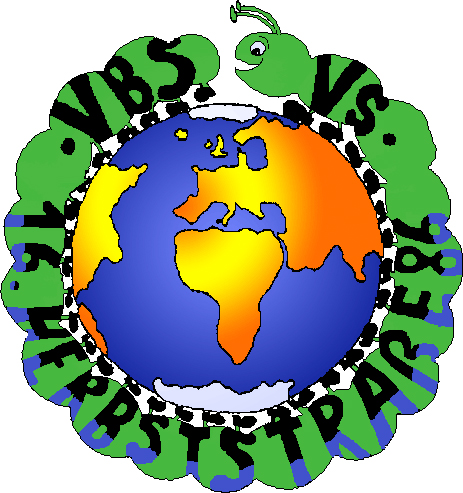 OVS – VBSMarie Jahoda - SchuleHerbststraße 861160 WienDatenblatt für die SchuleinschreibungSchuljahr 20 . . /20 . .Datenblatt für die SchuleinschreibungSchuljahr 20 . . /20 . .Datenblatt für die SchuleinschreibungSchuljahr 20 . . /20 . .Datenblatt für die SchuleinschreibungSchuljahr 20 . . /20 . .Datenblatt für die SchuleinschreibungSchuljahr 20 . . /20 . .Datenblatt für die SchuleinschreibungSchuljahr 20 . . /20 . .Datenblatt für die SchuleinschreibungSchuljahr 20 . . /20 . .Datenblatt für die SchuleinschreibungSchuljahr 20 . . /20 . .Datenblatt für die SchuleinschreibungSchuljahr 20 . . /20 . .Datenblatt für die SchuleinschreibungSchuljahr 20 . . /20 . .Datenblatt für die SchuleinschreibungSchuljahr 20 . . /20 . .Datenblatt für die SchuleinschreibungSchuljahr 20 . . /20 . .Datenblatt für die SchuleinschreibungSchuljahr 20 . . /20 . .Datenblatt für die SchuleinschreibungSchuljahr 20 . . /20 . .Datenblatt für die SchuleinschreibungSchuljahr 20 . . /20 . .Gewünschte Schulform:Gewünschte Schulform:Gewünschte Schulform:Gewünschte Schulform:Gewünschte Schulform:Gewünschte Schulform:Gewünschte Schulform:Gewünschte Schulform:Gewünschte Schulform:Gewünschte Schulform:Gewünschte Schulform:Gewünschte Schulform:Gewünschte Schulform:Gewünschte Schulform:Gewünschte Schulform:VBSVienna Bilingual Schooling Unterrichtssprachen Deutsch und EnglischVienna Bilingual Schooling Unterrichtssprachen Deutsch und EnglischVienna Bilingual Schooling Unterrichtssprachen Deutsch und EnglischVienna Bilingual Schooling Unterrichtssprachen Deutsch und EnglischVienna Bilingual Schooling Unterrichtssprachen Deutsch und EnglischVienna Bilingual Schooling Unterrichtssprachen Deutsch und EnglischVienna Bilingual Schooling Unterrichtssprachen Deutsch und EnglischVienna Bilingual Schooling Unterrichtssprachen Deutsch und EnglischVienna Bilingual Schooling Unterrichtssprachen Deutsch und EnglischVienna Bilingual Schooling Unterrichtssprachen Deutsch und EnglischVienna Bilingual Schooling Unterrichtssprachen Deutsch und EnglischVienna Bilingual Schooling Unterrichtssprachen Deutsch und EnglischVienna Bilingual Schooling Unterrichtssprachen Deutsch und EnglischVienna Bilingual Schooling Unterrichtssprachen Deutsch und EnglischArco IrisSpanisch ab der ersten KlasseSpanisch ab der ersten KlasseSpanisch ab der ersten KlasseSpanisch ab der ersten KlasseSpanisch ab der ersten KlasseSpanisch ab der ersten KlasseSpanisch ab der ersten KlasseSpanisch ab der ersten KlasseSpanisch ab der ersten KlasseSpanisch ab der ersten KlasseSpanisch ab der ersten KlasseSpanisch ab der ersten KlasseSpanisch ab der ersten KlasseSpanisch ab der ersten KlasseROMIReformpädagogisch orientierte Mehrstufenklasse mit IntegrationReformpädagogisch orientierte Mehrstufenklasse mit IntegrationReformpädagogisch orientierte Mehrstufenklasse mit IntegrationReformpädagogisch orientierte Mehrstufenklasse mit IntegrationReformpädagogisch orientierte Mehrstufenklasse mit IntegrationReformpädagogisch orientierte Mehrstufenklasse mit IntegrationReformpädagogisch orientierte Mehrstufenklasse mit IntegrationReformpädagogisch orientierte Mehrstufenklasse mit IntegrationReformpädagogisch orientierte Mehrstufenklasse mit IntegrationReformpädagogisch orientierte Mehrstufenklasse mit IntegrationReformpädagogisch orientierte Mehrstufenklasse mit IntegrationReformpädagogisch orientierte Mehrstufenklasse mit IntegrationReformpädagogisch orientierte Mehrstufenklasse mit IntegrationReformpädagogisch orientierte Mehrstufenklasse mit IntegrationMehrsprachige AlphabetisierungLesen/Schreiben in Deutsch oder Türkisch oder Bosnisch, Kroatisch, SerbischLesen/Schreiben in Deutsch oder Türkisch oder Bosnisch, Kroatisch, SerbischLesen/Schreiben in Deutsch oder Türkisch oder Bosnisch, Kroatisch, SerbischLesen/Schreiben in Deutsch oder Türkisch oder Bosnisch, Kroatisch, SerbischLesen/Schreiben in Deutsch oder Türkisch oder Bosnisch, Kroatisch, SerbischLesen/Schreiben in Deutsch oder Türkisch oder Bosnisch, Kroatisch, SerbischLesen/Schreiben in Deutsch oder Türkisch oder Bosnisch, Kroatisch, SerbischLesen/Schreiben in Deutsch oder Türkisch oder Bosnisch, Kroatisch, SerbischLesen/Schreiben in Deutsch oder Türkisch oder Bosnisch, Kroatisch, SerbischLesen/Schreiben in Deutsch oder Türkisch oder Bosnisch, Kroatisch, SerbischLesen/Schreiben in Deutsch oder Türkisch oder Bosnisch, Kroatisch, SerbischLesen/Schreiben in Deutsch oder Türkisch oder Bosnisch, Kroatisch, SerbischLesen/Schreiben in Deutsch oder Türkisch oder Bosnisch, Kroatisch, SerbischLesen/Schreiben in Deutsch oder Türkisch oder Bosnisch, Kroatisch, SerbischVorz.Aufnahme:Ganztagesbetreuung/OVS:Ganztagesbetreuung/OVS:Ganztagesbetreuung/OVS:Ganztagesbetreuung/OVS:Ganztagesbetreuung/OVS:Geschwisterkind:Geschwisterkind:Geschwisterkind:Geschwisterkind:Klasse:Klasse:Klasse:Klasse:KINDKINDKINDKINDKINDKINDKINDSozialversicherungs-nummerSozialversicherungs-nummerSozialversicherungs-nummerSozialversicherungs-nummerFamiliennamesurnameGeburtsdatumdate of birthGeburtsdatumdate of birthGeburtsdatumdate of birthGeburtsdatumdate of birthVornamefirst nameGeburtsortplace of birthGeburtsortplace of birthGeburtsortplace of birthGeburtsortplace of birthMutterspracheStaatsbürgerschaftnationalityStaatsbürgerschaftnationalityStaatsbürgerschaftnationalityStaatsbürgerschaftnationalityAndere Sprachen:Andere Sprachen:Andere Sprachen:Andere Sprachen:Andere Sprachen:Andere Sprachen:Andere Sprachen:ReligionReligionReligionReligionKindergartenAnzahl der Jahre:Anzahl der Jahre:Anzahl der Jahre:Anzahl der Jahre:Anzahl der Jahre:KindergartenAdressePLZPLZPLZPLZPLZELTERNELTERNELTERNELTERNELTERNELTERNELTERNELTERNELTERNELTERNELTERNELTERNELTERNELTERNELTERNVaterTitel
FamiliennameTitel
FamiliennameTitel
FamiliennameGeb.DatumGeb.DatumVaterVornameVornameVornameMobileMobileBerufTel. ArbeitsplatzTel. ArbeitsplatzMutterTitel
FamiliennameTitel
FamiliennameTitel
FamiliennameGeb.DatumGeb.DatumMutterVornameVornameVornameMobileMobileBerufTel. ArbeitsplatzTel. ArbeitsplatzMAILADRESSEErziehungsberechtigt       (bitte ankreuzen)Erziehungsberechtigt       (bitte ankreuzen)Erziehungsberechtigt       (bitte ankreuzen)Erziehungsberechtigt       (bitte ankreuzen)Erziehungsberechtigt       (bitte ankreuzen)Erziehungsberechtigt       (bitte ankreuzen)Erziehungsberechtigt       (bitte ankreuzen)Erziehungsberechtigt       (bitte ankreuzen)Erziehungsberechtigt       (bitte ankreuzen)Erziehungsberechtigt       (bitte ankreuzen)Erziehungsberechtigt       (bitte ankreuzen)ElternElternnur Vaternur Vaternur Vaternur Vaternur Vaternur Vaternur Vaternur Vaternur Vaternur Vaternur Mutternur MutterWohnadresse des KindesWohnadresse des KindesWohnadresse des KindesWohnadresse des KindesWohnadresse des KindesWohnadresse des KindesWohnadresse des KindesWohnadresse des KindesWohnadresse des KindesWohnadresse des KindesWohnadresse des KindesWohnadresse des KindesWohnadresse des KindesWohnadresse des KindesWohnadresse des KindesPLZStraßeStraßeStraßeStraßeStraßeStraßeStraßeStraßeStraßeStraßeStraßeStraßeStraßeStraße